http://www.sainsburyscampaign.org/Brighton & Hove PSC once again tells Sainsbury’s: “Stop profiting from israeli apartheid!”February 7, 2015 Sofiah MacLeod 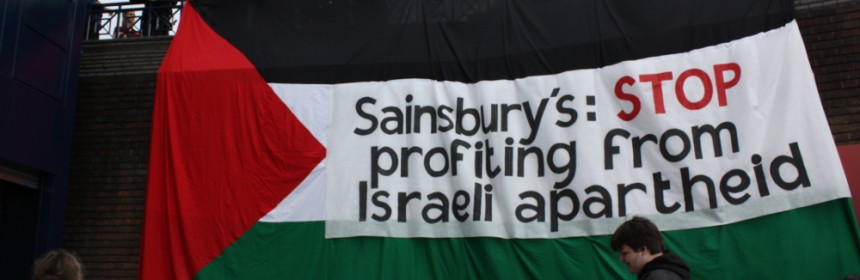 Once each month BHPSC contributes to the national campaign to urge Sainsbury’s to put its ethical trading policy into practice, and stop doing business with companies complicit in the illegal occupation of Palestine. After two years of corporate intransigence on the company’s part, we wanted to send a clear message to Sainsbury’s that they can’t keep profiting from the occupation […]Read more Action Reports